В МДОУ «детский сад № 5 «Солнышко» 25 и 26 мая прошли выпускные утренники. Зал был украшен торжественно и красочно.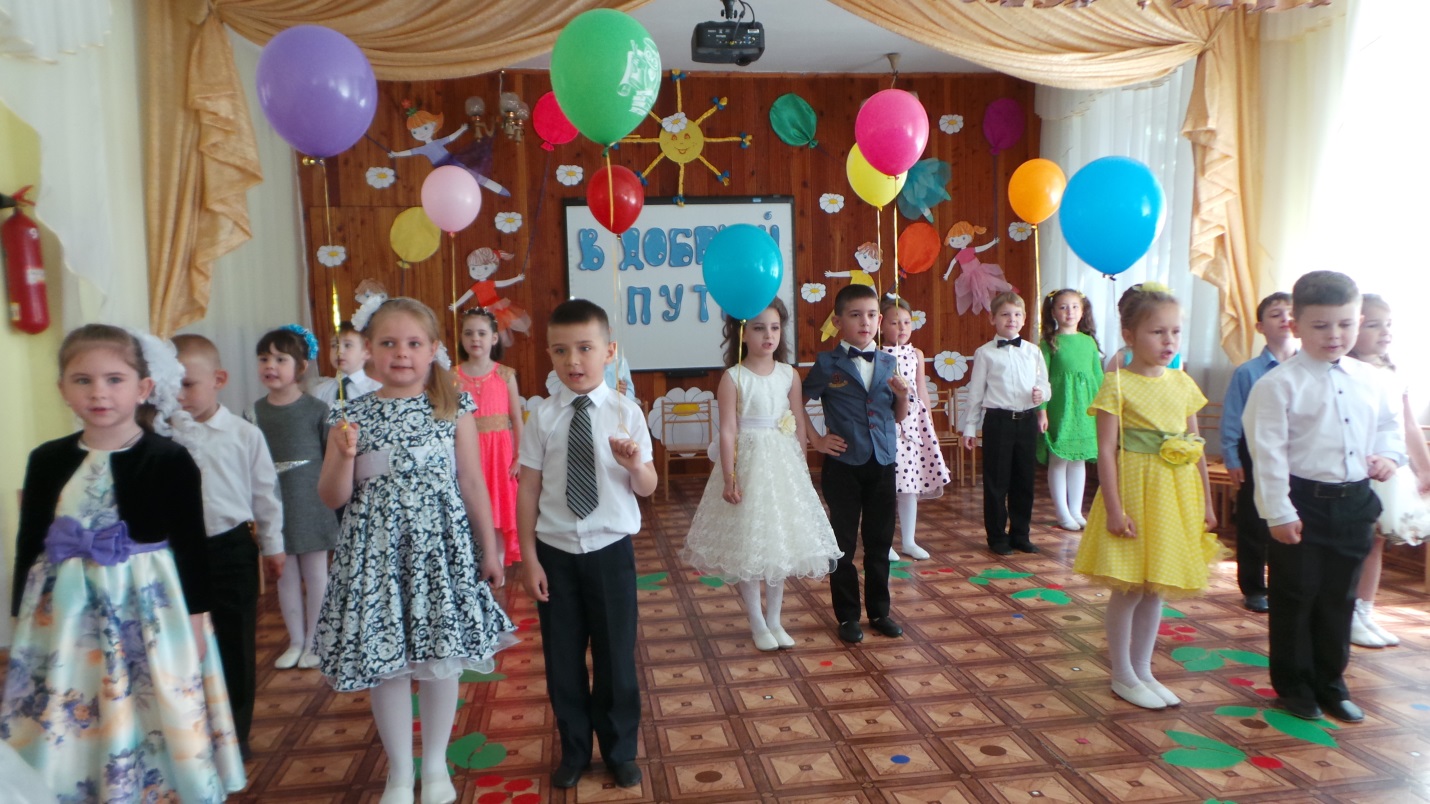 Повзрослевшие мальчишки и девчонки прощались с детским садом. Пройдет веселое, теплое лето и 1 сентября они сядут за парты в школе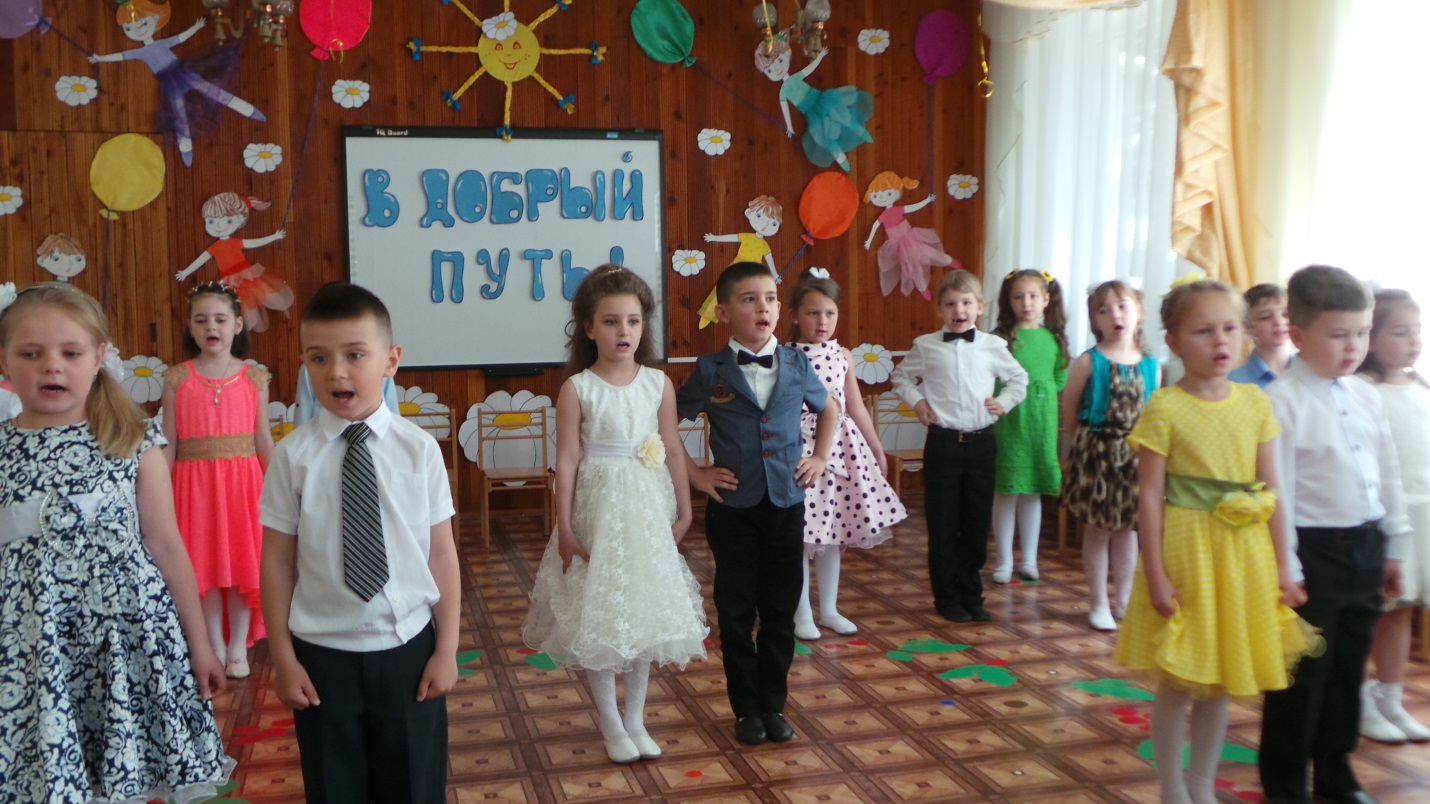 Коллектив детского сада выражает огромную благодарность дорогим родителям за поддержку и помощь в организации и проведении праздников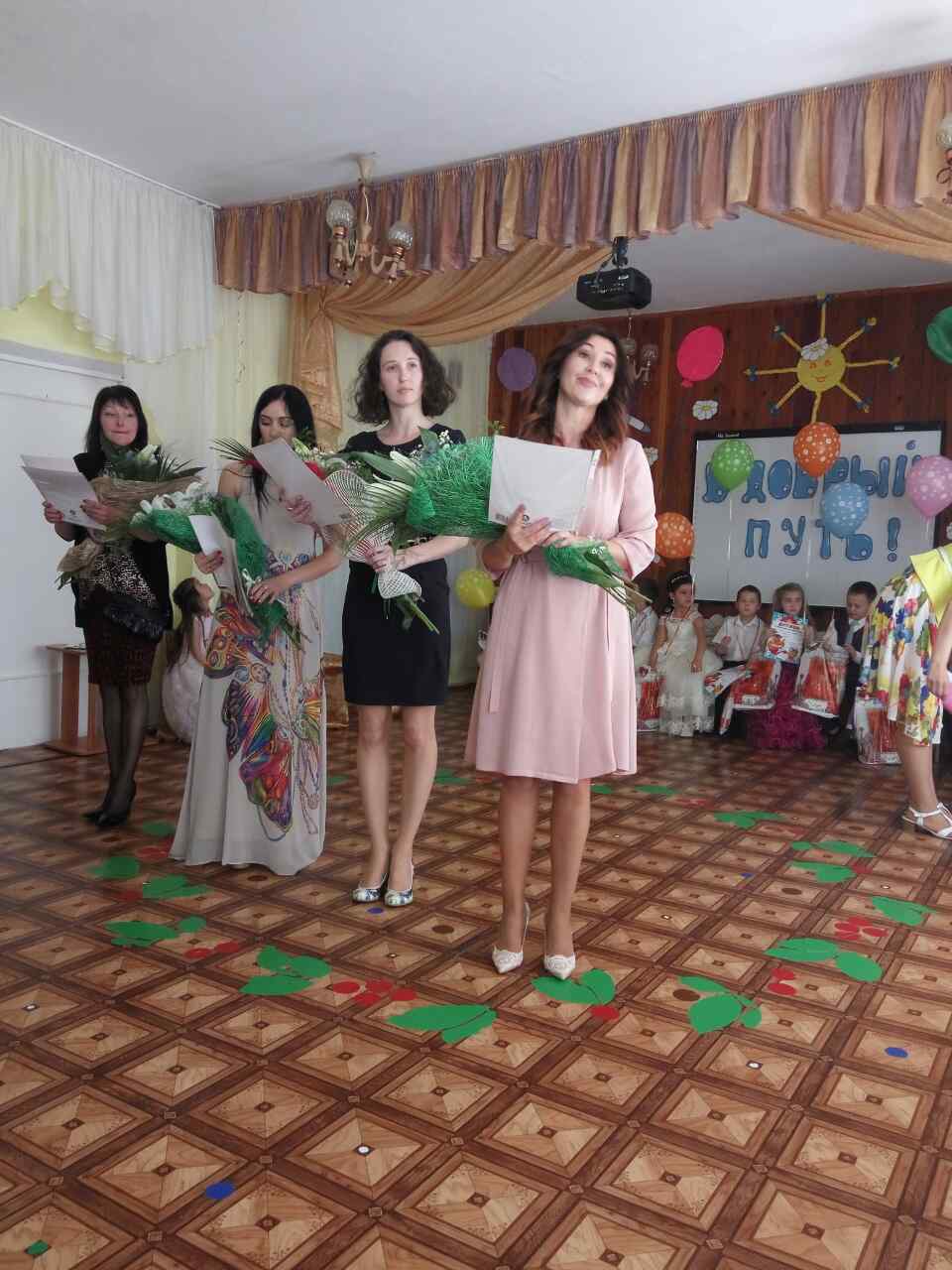 В нашем детском саду уже сложилась традиция - каждый год выпускники запускают в небо шары. В добрый путь, ребята!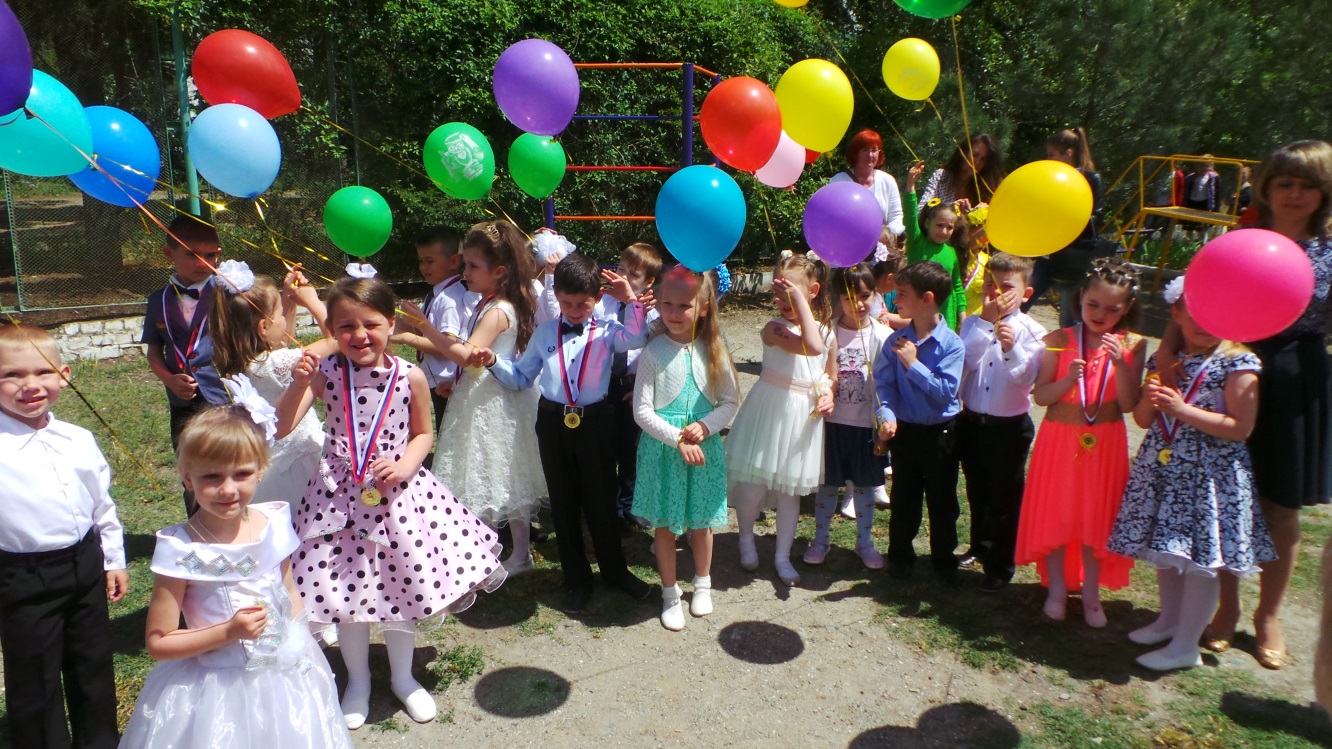 Надеемся, что этот выпускной запомнится нашим детям надолго!